공정 자동제어 기술 교육교 육 안 내공정 자동제어 기술은 공정의 변수를 자동으로 엄격하게 제어하고 관리함으로써 제품의 품질을 높이고 균일화하며 에너지 및 유틸리티 사용을 최소화하고 공정 운전의 편의성과 안전성을 개선하는데 필수적인 기술이다.반면,산업 현장에는 자동제어 관련 전문가가 매우 부족하여 자동화를 통한 공정의 개선 여지가 많음에도 불구하고,수동 운전이나 오퍼레이터 스킬에 의존하게 되어공정의 생산 효율이 좋지 못한 경우가 많다.이에 TBB는 본 단기 교육과정을 통하여 산업 현장에서 공정 효율을 개선하는데 많이 적용되고 크게 기여하고 있는 다양한 자동 제어 기술과 관련 이론,실무 및 개선 사례를 소개하고자 한다.교 육 개 요교육명:공정 자동제어 기술 교육일시 :2016년 2월 18일 ~ 2016년 2월 19일장소 :경북대학교 공대 7호관전산실 (213호)주관 :TBB강사 :경북대학교 성수환 교수대상 :산업체 재직자 및 대학원생신청 방법 :http://www.tbb-automation.com/ (Lectures Opened → 강좌 신청)등록비(교재비 포함) :300,000원/인문의 :배정은(TEL 053-950-6838 HP 010-5243-5213,bje@knu.ac.kr)강사 이력
강의 세부 일정2월 18일 1일차 수업2월 19일 2일차 수업강사 이력서강사 이력서강사 이력서강사 이력서강사 이력서강사 이력서강사 이력서강사 이력서성명한글:  성 수 환    한자: 成 守 煥한글:  성 수 환    한자: 成 守 煥한글:  성 수 환    한자: 成 守 煥한글:  성 수 환    한자: 成 守 煥소속경북대/화학공학과/교수, TBB대표경북대/화학공학과/교수, TBB대표이메일suwhansung@knu.ac.krsuwhansung@knu.ac.krsuwhansung@knu.ac.krsuwhansung@knu.ac.kr전화053-950-6838/ 010-8912-6572053-950-6838/ 010-8912-6572학력졸업년도학교전공학위경력기  간내  용학력1997포항공대공정시스템박사경력05년–현재03년-04년00년-02년98년-99년경북대 화학공학과 근무LG화학기술연구원 근무포항공대, KAIST 연구교수Purdue Univ. 박사후 연구원학력1992포항공대공정시스템석사경력05년–현재03년-04년00년-02년98년-99년경북대 화학공학과 근무LG화학기술연구원 근무포항공대, KAIST 연구교수Purdue Univ. 박사후 연구원학력1998경북대화학공학학사경력05년–현재03년-04년00년-02년98년-99년경북대 화학공학과 근무LG화학기술연구원 근무포항공대, KAIST 연구교수Purdue Univ. 박사후 연구원주요업적논문 및 연구 과제논문 및 연구 과제논문 및 연구 과제논문 및 연구 과제논문 및 연구 과제논문 및 연구 과제공정제어 서적주요업적 공정제어 및 자동화 관련 국제 논문: 70여편, 국내 논문: 5편초크라스키단결정성장로 정밀제어용 자동화 S/W 개발과 양산적용 (1-5차) : ㈜LG실트론 2013년 LG그룹 산학협동 부문 연구대상 입상: LG그룹 반도체 웨이프 Polisher 정밀제어용 자동화 S/W 개발과 적용 : ㈜아이비스 PROMONICON(Process Monitoring and Control) 자동화 소프트웨어 개발 : TBB PID튜닝 및 제어 성능 모니터링 소프트웨어 개발 : LG CNS Feedforward제어와 PID튜닝을 통한 SBS공장 안정화와 스팀 절감 : LG화학 SBS, BPA, 2AA공장 제어 루프 성능 진단 : LG CNS 역삼투압 해수 담수화 공정 자동화 및 에너지 절감 :시노펙스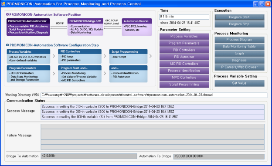 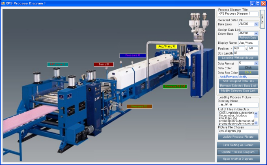 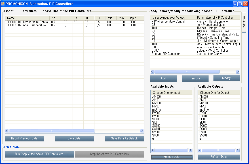 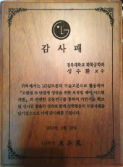 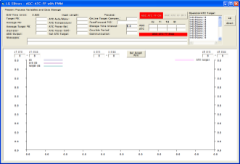  공정제어 및 자동화 관련 국제 논문: 70여편, 국내 논문: 5편초크라스키단결정성장로 정밀제어용 자동화 S/W 개발과 양산적용 (1-5차) : ㈜LG실트론 2013년 LG그룹 산학협동 부문 연구대상 입상: LG그룹 반도체 웨이프 Polisher 정밀제어용 자동화 S/W 개발과 적용 : ㈜아이비스 PROMONICON(Process Monitoring and Control) 자동화 소프트웨어 개발 : TBB PID튜닝 및 제어 성능 모니터링 소프트웨어 개발 : LG CNS Feedforward제어와 PID튜닝을 통한 SBS공장 안정화와 스팀 절감 : LG화학 SBS, BPA, 2AA공장 제어 루프 성능 진단 : LG CNS 역삼투압 해수 담수화 공정 자동화 및 에너지 절감 :시노펙스 공정제어 및 자동화 관련 국제 논문: 70여편, 국내 논문: 5편초크라스키단결정성장로 정밀제어용 자동화 S/W 개발과 양산적용 (1-5차) : ㈜LG실트론 2013년 LG그룹 산학협동 부문 연구대상 입상: LG그룹 반도체 웨이프 Polisher 정밀제어용 자동화 S/W 개발과 적용 : ㈜아이비스 PROMONICON(Process Monitoring and Control) 자동화 소프트웨어 개발 : TBB PID튜닝 및 제어 성능 모니터링 소프트웨어 개발 : LG CNS Feedforward제어와 PID튜닝을 통한 SBS공장 안정화와 스팀 절감 : LG화학 SBS, BPA, 2AA공장 제어 루프 성능 진단 : LG CNS 역삼투압 해수 담수화 공정 자동화 및 에너지 절감 :시노펙스 공정제어 및 자동화 관련 국제 논문: 70여편, 국내 논문: 5편초크라스키단결정성장로 정밀제어용 자동화 S/W 개발과 양산적용 (1-5차) : ㈜LG실트론 2013년 LG그룹 산학협동 부문 연구대상 입상: LG그룹 반도체 웨이프 Polisher 정밀제어용 자동화 S/W 개발과 적용 : ㈜아이비스 PROMONICON(Process Monitoring and Control) 자동화 소프트웨어 개발 : TBB PID튜닝 및 제어 성능 모니터링 소프트웨어 개발 : LG CNS Feedforward제어와 PID튜닝을 통한 SBS공장 안정화와 스팀 절감 : LG화학 SBS, BPA, 2AA공장 제어 루프 성능 진단 : LG CNS 역삼투압 해수 담수화 공정 자동화 및 에너지 절감 :시노펙스 공정제어 및 자동화 관련 국제 논문: 70여편, 국내 논문: 5편초크라스키단결정성장로 정밀제어용 자동화 S/W 개발과 양산적용 (1-5차) : ㈜LG실트론 2013년 LG그룹 산학협동 부문 연구대상 입상: LG그룹 반도체 웨이프 Polisher 정밀제어용 자동화 S/W 개발과 적용 : ㈜아이비스 PROMONICON(Process Monitoring and Control) 자동화 소프트웨어 개발 : TBB PID튜닝 및 제어 성능 모니터링 소프트웨어 개발 : LG CNS Feedforward제어와 PID튜닝을 통한 SBS공장 안정화와 스팀 절감 : LG화학 SBS, BPA, 2AA공장 제어 루프 성능 진단 : LG CNS 역삼투압 해수 담수화 공정 자동화 및 에너지 절감 :시노펙스 공정제어 및 자동화 관련 국제 논문: 70여편, 국내 논문: 5편초크라스키단결정성장로 정밀제어용 자동화 S/W 개발과 양산적용 (1-5차) : ㈜LG실트론 2013년 LG그룹 산학협동 부문 연구대상 입상: LG그룹 반도체 웨이프 Polisher 정밀제어용 자동화 S/W 개발과 적용 : ㈜아이비스 PROMONICON(Process Monitoring and Control) 자동화 소프트웨어 개발 : TBB PID튜닝 및 제어 성능 모니터링 소프트웨어 개발 : LG CNS Feedforward제어와 PID튜닝을 통한 SBS공장 안정화와 스팀 절감 : LG화학 SBS, BPA, 2AA공장 제어 루프 성능 진단 : LG CNS 역삼투압 해수 담수화 공정 자동화 및 에너지 절감 :시노펙스국외 1권국내 2권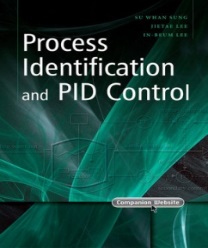 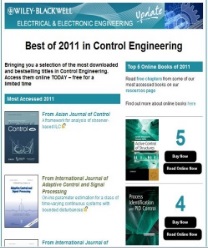 번호강의 내용부연1공정 자동 제어 기초이론2오프라인 공정 모델링이론,실습3PID제어기, 앞먹임 제어이론,실습4산업용 PID제어기이론,실습5PID제어기 튜닝, 실 공정 개선 사례이론,실습6실시간 공정 제어 실습 (PROMONICON S/W, 액위제어 시스템 기반)실습번호강의 내용부연1온라인 공정 활성화 방법이론,실습2온라인 고급 공정 모델링이론,실습3PID제어기 오토튜닝이론,실습4고급 공정 제어기이론,실습5제어 성능 모니터링 (CPM)이론,실습6실시간 공정 제어 실습 (PROMONICON S/W, 액위제어 시스템 기반)실습